OBJEDNÁVKAVOZM-2024-001187List č. 1 / 2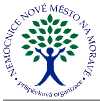 DodavatelNemocnice Nové Město na Moravě, příspěvková organizaceŽďárská 610592 31 Nové Město na MoravěIČO 00842001 DIČ CZ00842001Spisová značkaCHIRANA T. Injecta, s.r.o.Modřany, Komořanská 2148143 00 PrahaCZECH REPUBLICIČO 26216469 DIČ CZ26216469Kód spojení dodavateleKontakt na dodavatele:PříjemceSklad zdravotnického materiáluŽďárská 610592 31 Nové Město na MoravěVyřizuje:	XXXXSchválil:	XXXXE-mail	XXXXTelefon	XXXXPředmětOBJEDNÁVKAVOZM-2024-001187List č. 2 / 2Cena celkem bez DPHCelkem DPH58 194,74	CZK6 983,38	CZKCelkem65 178,12 CZKZboží doručit v pracovní dny do 14 hodin.Razítko a podpis dodavateleRazítko a podpis odběratele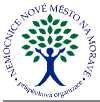 Kód akce1Požadované datum dodáníZpůsob dopravyDatum vytvoření04.04.2024Způsob úhradyVytvořilXXXXDodací podmínkyZodpovědná osobaCeny jsou uváděnyS daníVlastní spojeníDatová schránkay2hrjptKód zboží dodavateleKód zbožíNázev zboží dodavateleTřída nebezpečnostiObjednáno výslednéObjednáno Skladová výsledné MJCena za jednotkuCena celkemPL1015Chiralen mesh light 10 x 15 cm5,00 ksXXXXXXXXZ001658IIbXXXXXXXXSM2267-2Silon mon.bl. DS19/1 1,5EP 0,75m10,00 B-24ks240,00 ksXXXXXXXXZ001791IIbXXXXXXXXSM2268-2Silon mon.bl. DS19/1 2EP 0,75m10,00 B-24ks240,00 ksXXXXXXXXZ001795IIbXXXXXXXXTG4462-2Tervalon br.g. HR27/1 3EP 0,75m5,00 B-24ks120,00 ksXXXXXXXXZ001809IIbXXXXXXXXSB2054Silon br.w. 1,5EP 3m/20fol.6,00 B-20ks120,00 ksXXXXXXXXZ001908IIbXXXXXXXXSB2055Silon br.w. 2EP 3m/20fol.1,00 B-20ks20,00 ksXXXXXXXXZ001911IIbXXXXXXXXSB2057Silon br.w. 3EP 3m/20fol.6,00 B-20ks120,00 ksXXXXXXXXZ001913IIbXXXXXXXX000522-2Silon br.w. 4EP 1,5m1,00 B-24ks24,00 ksXXXXXXXXZ001922IIbXXXXXXXXPG0004Chirlac br.v. 2EP 3m/20fol.5,00 B-20ks100,00 ksXXXXXXXXZ001952IIIXXXXXXXXPG0006Chirlac br.v. 3,5EP 3m/20fol.4,00 B-20ks80,00 ksXXXXXXXXZ001955IIIXXXXXXXXPG0005Chirlac br.v. 3EP 3m/20fol.4,00 B-20ks80,00 ksXXXXXXXXZ001958IIIXXXXXXXXPG0015-2Chirlac br.v. 3EP 3x0,45m4,00 B-24ks96,00 ksXXXXXXXXZ001959III